V. ODFIE Ökológiai Napok(Kisadorján, 2014. szept. 12–14.)Péntek: 17:00–18:00 megérkezés, bejelentkezés és ismerkedés18:00–19:00 előadás: „Környezetszennyezés és globalizáció” (Keresztes Kriszta-Kincső, biológushallgató)19:00-21:00 filmvetítés: „Bolygónk a Föld” (BBC dokumentumfilm sorozat)21:00-21:30 esti áhítat (Gergely Noémi, Székelyudvarhely)21:30 vacsoraSzombat: 09:00–10:00 ébresztő és reggeli 10:00–15:00 gyalogtúra Kisadorján környékén (Fekete Botond vezetésével)15:00–16:00 ebéd17:00–18:00 szemétszedés Kisadorján utcáin18:00–20:00 csoportos vetélkedő 20:00–21:00 előadás: „Környezetvédelem a Mi házunk táján” (Farkas István, biológushallgató)21:00–21:30 esti áhítat (Kedei Orsolya, Marosvásárhely)21:30 vacsora, tábortűz, gitározásVasárnap: 10:00–11:00 ébresztő és reggeli13:00–14:00 Istentisztelet (Györgyilyés Izolda, IV. éves Teológiai hallgató)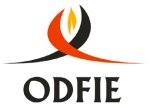 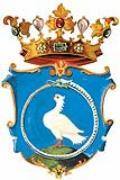 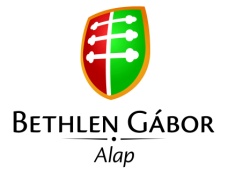 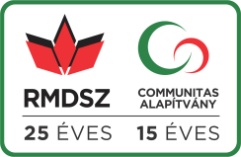 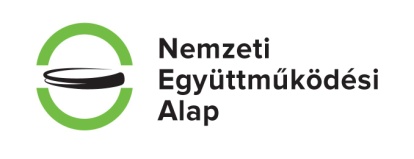 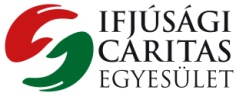 